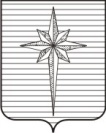 АДМИНИСТРАЦИЯ ЗАТО ЗВЁЗДНЫЙпостановление27.12.2018										         № 1306Об утверждении Схемы расположения земельного участка на кадастровом плане территории ЗАТО Звёздный В соответствии со статьёй 11.10 Земельного кодекса Российской Федерации и на основании заявления генерального директора ООО «Абсолют» Мартеля Р.А. от 24.12.2018 № СЭД 197-07-10.1вх-11 администрация ЗАТО Звёздный постановляет:1. Утвердить прилагаемую Схему расположения земельного участка площадью 24 кв.м, категория земель: земли населённых пунктов, разрешённое использование: среднеэтажная жилая застройка, коммунальное обслуживание, расположенного на кадастровом плане территории кадастрового квартала 59:41:0010001 по адресу: Российская Федерация, Пермский край, городской округ ЗАТО Звёздный, пгт. Звёздный, ул. Бабичева, 2, территориальная зона многоэтажных многоквартирных домов в 2-9 этажей (Ж-1).2. Отделу землеустройства и охраны окружающей среды администрации ЗАТО Звёздный направить настоящее постановление в срок не позднее пяти рабочих дней со дня его принятия в ФГБУ «Федеральная кадастровая палата Федеральной государственной службы регистрации, кадастра и картографии».3. Наделить ООО «Абсолют» правом на обращение без доверенности   с заявлением о государственном кадастровом учёте образуемого земельного участка и государственной регистрации права муниципальной собственности образуемого земельного участка.4. Опубликовать (обнародовать) настоящее постановление установленным порядком в информационном бюллетене ЗАТО Звёздный «Вестник Звёздного»5. Настоящее постановление вступает в силу со дня подписания.6. Контроль за исполнением постановления возложить на первого заместителя главы администрации ЗАТО Звёздный Юдину Т.П.Глава администраци ЗАТО Звёздный                                              А.М. Швецов